лист фототаблицы   № _ 1_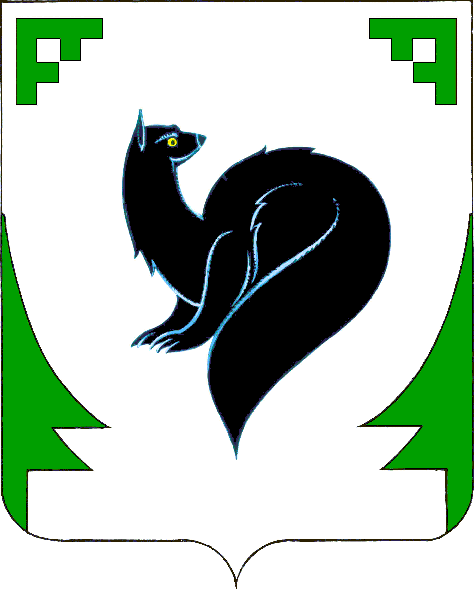 Управление землепользования Администрация города МегионаФОТОТАБЛИЦА приложение к акту о состоянии земельного участкаот   «_30_» августа__2022г.   ( Ф.И.О   должностного лица, наименование юридического лица, гражданина)земельный участок 17, улица Солнечная, поселок городского типа Высокий, город Мегион, Ханты – Мансийский автономный округ – Югра, кадастровый номер 86:19:0050205:248 (место нахождение земельного участка, адрес)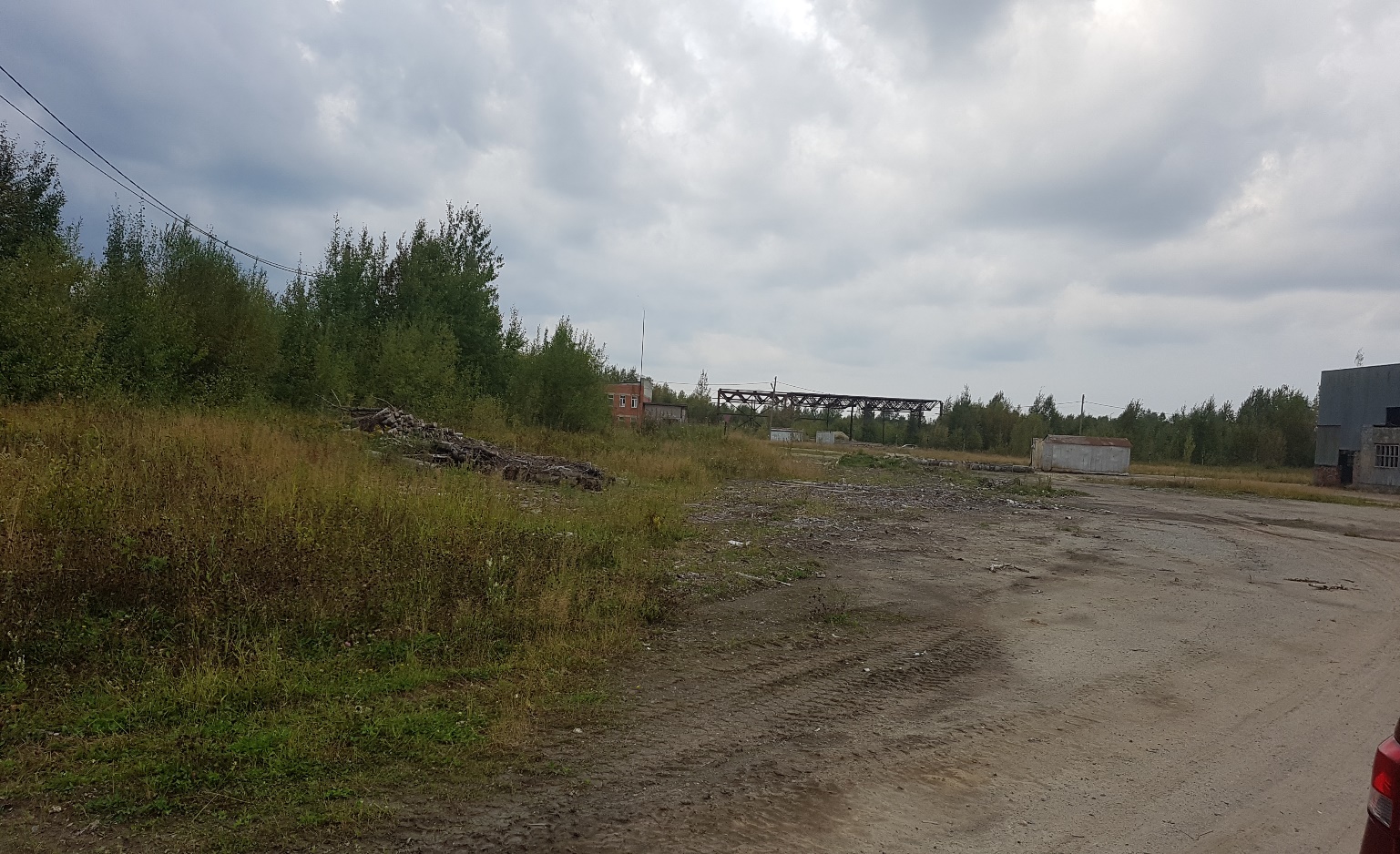  Начальник отдела предоставления земельных участков управления землепользования администрации города Мегиона                                                                                    А.А.Банниковалист фототаблицы   № _ 2_Управление землепользования Администрация города МегионаФОТОТАБЛИЦА приложение к акту о состоянии земельного участкаот   «_30_» августа__2022г.   ( Ф.И.О   должностного лица, наименование юридического лица, гражданина)земельный участок 17, улица Солнечная, поселок городского типа Высокий, город Мегион, Ханты – Мансийский автономный округ – Югра, кадастровый номер 86:19:0050205:248 (место нахождение земельного участка, адрес)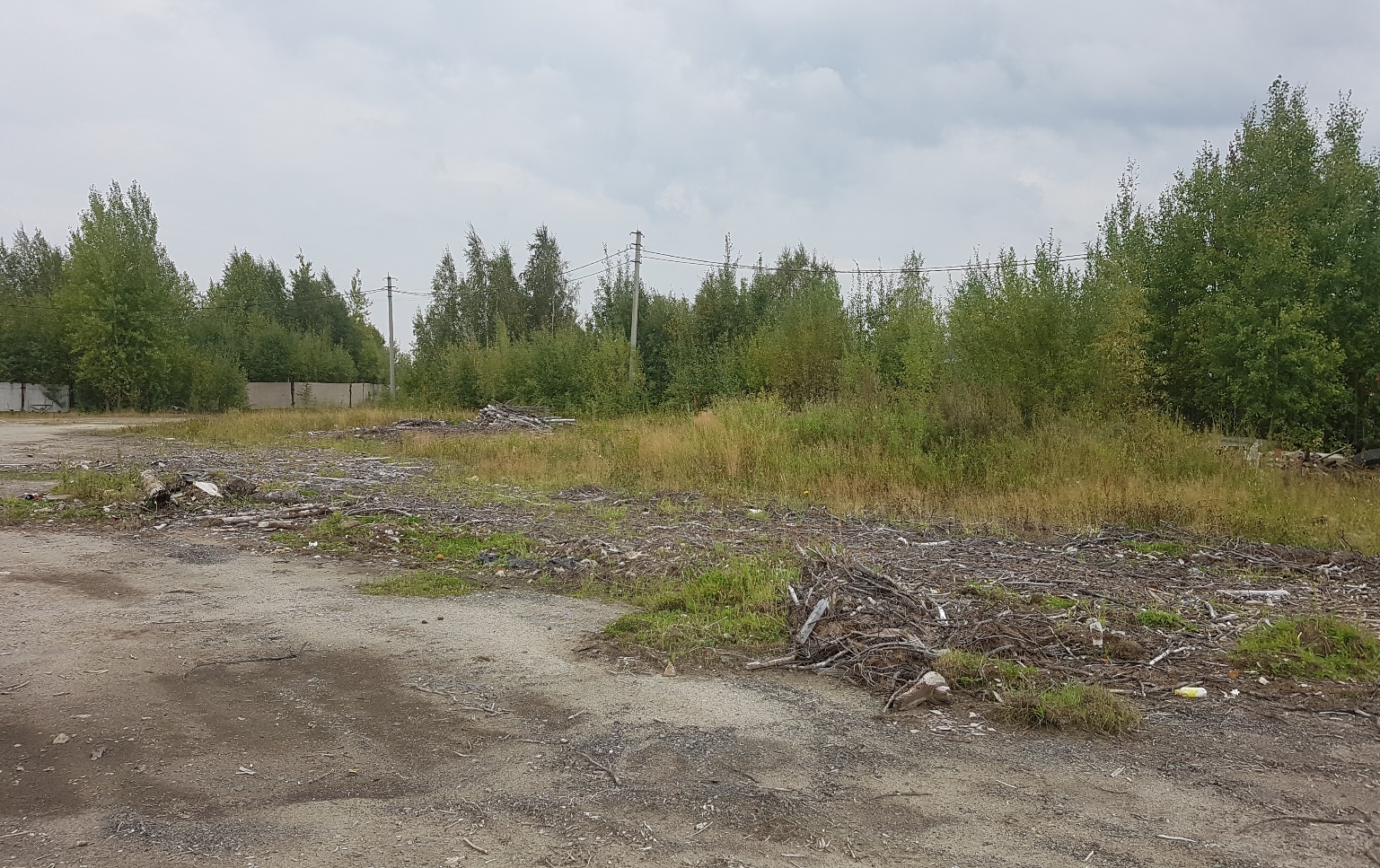  Начальник отдела предоставления земельных участков управления землепользования администрации города Мегиона                                                                                    А.А.Банниковалист фототаблицы   № _ 3_Управление землепользования Администрация города МегионаФОТОТАБЛИЦА приложение к акту о состоянии земельного участкаот   «_30_» августа__2022г.   ( Ф.И.О   должностного лица, наименование юридического лица, гражданина)земельный участок 17, улица Солнечная, поселок городского типа Высокий, город Мегион, Ханты – Мансийский автономный округ – Югра, кадастровый номер 86:19:0050205:248 (место нахождение земельного участка, адрес)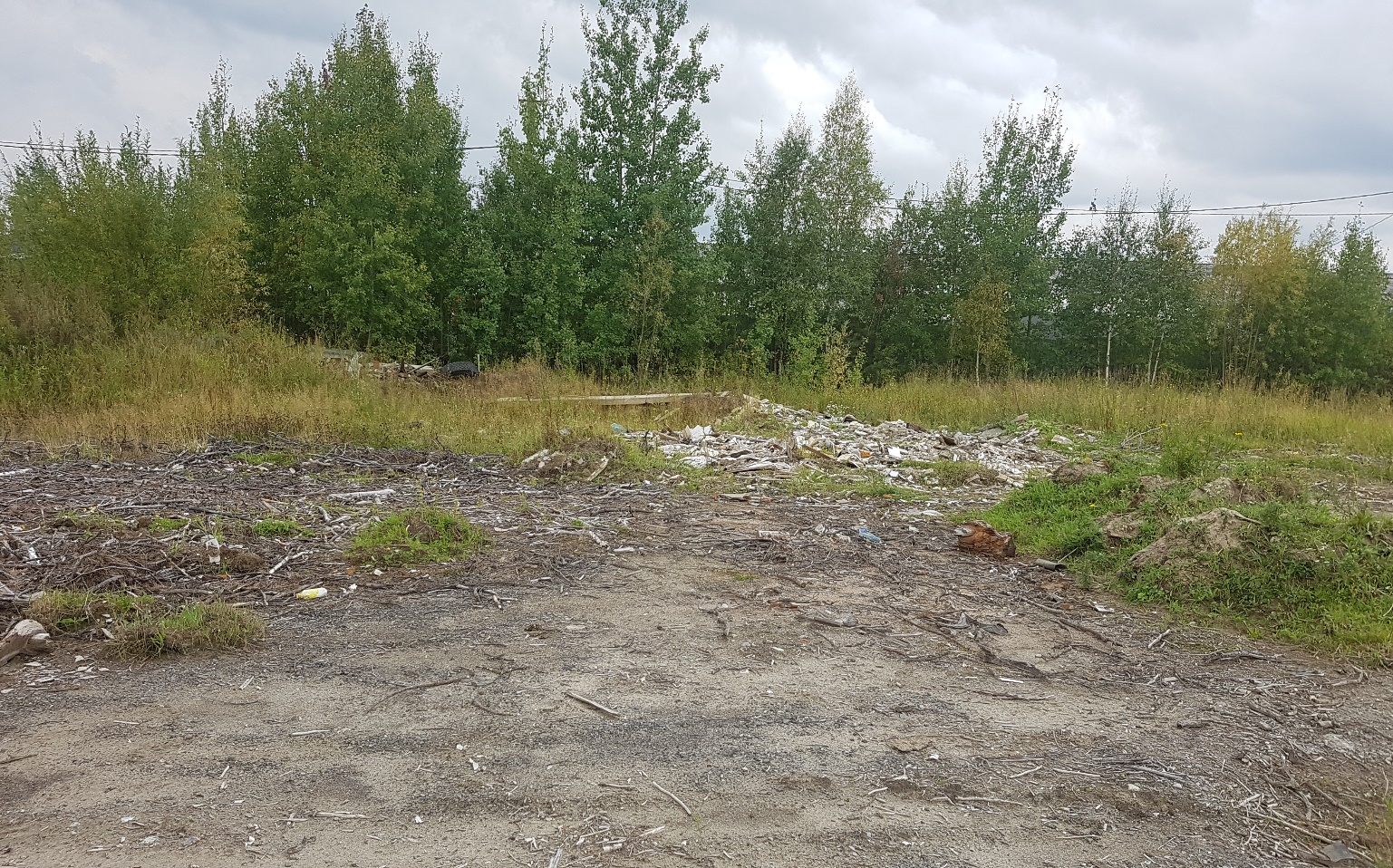  Начальник отдела предоставления земельных участков управления землепользования администрации города Мегиона                                                                                    А.А.Банниковалист фототаблицы   № _ 4_Управление землепользования Администрация города МегионаФОТОТАБЛИЦА приложение к акту о состоянии земельного участкаот   «_30_» августа__2022 г.   ( Ф.И.О   должностного лица, наименование юридического лица, гражданина)земельный участок 17, улица Солнечная, поселок городского типа Высокий, город Мегион, Ханты – Мансийский автономный округ – Югра, кадастровый номер 86:19:0050205:248 (место нахождение земельного участка, адрес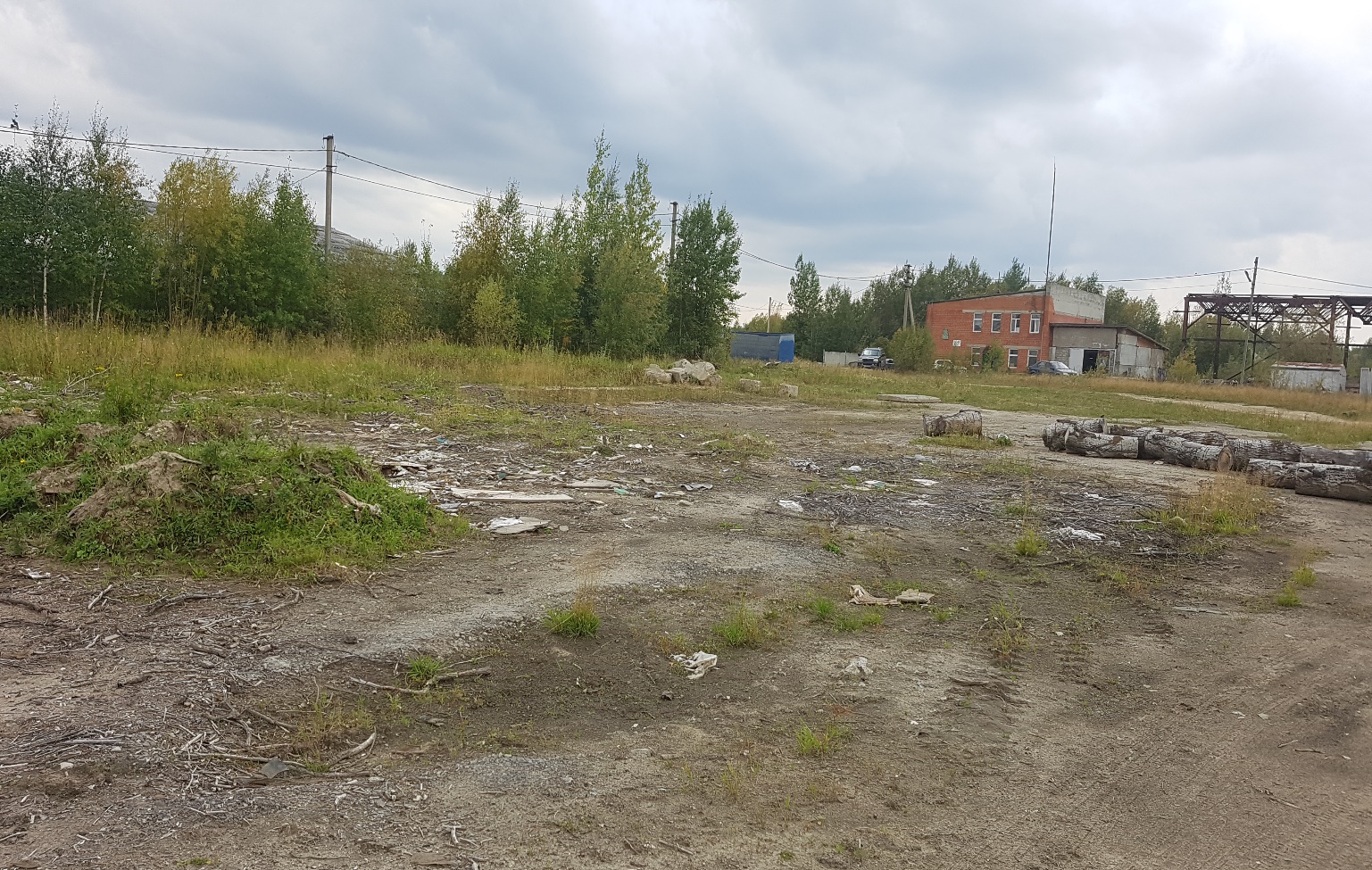  Начальник отдела предоставления земельных участков управления землепользования администрации города Мегиона                                                                                    А.А.БанниковаУправление землепользования Администрация города МегионаАКТ о состоянии земельного участкаг. Мегион											30.08.2022	Настоящий акт составлен начальником отдела предоставления земельных участков управления землепользования администрации города Мегиона Банниковой А.А., с целью проведения аукциона.Произведено визуальное обследование земельного участка площадью: 4399 кв.м.Расположенного по адресу: земельный участок 17, улица Солнечная, поселок городского типа Высокий, город Мегион, ХМАО-ЮграКадастровый номер: 86:19:0050205:248В результате визуального обследования установлено: доступ на земельный участок свободный, территория земельного участка частично захламлена строительным мусором, транспортными шинами, остатками древесины, какие-либо здания, строения отсутствуют, согласно приложенной фототаблице. Приложение к акту: фотография земельного участка на 4 л. в 1 экз.Начальник отдела предоставления земельных участков управления землепользованияадминистрации города Мегиона                                       ____________________Банникова А.А.